Об утверждении состава мобилизационной группы межведомственной рабочей группы и графика обхода земельных участков и объектов капитального строительства для проведения на территории сельского поселения Бельский  сельсовет муниципального района Гафурийский район Республики Башкортостан мероприятий по выявлению земельных участков, находящихся в муниципальной собственности, и земельных участков, государственная собственность на которые не разграничена, используемых не по целевому назначению и не в соответствии с разрешенным использованием,  либо неиспользуемых земельных участков и объектов капитального строительства, а также по определению их фактического использования
В соответствии с Постановлением Администрации муниципального района Гафурийский район Республики Башкортостан №613 от 13.04.2017г. «О создании межведомственной рабочей группы для проведения на территории сельского поселения Бельский сельсовет муниципального района Гафурийский район Республики Башкортостан мероприятий по выявлению земельных участков, находящихся в муниципальной собственности, и земельных участков, государственная собственность на которые не разграничена, используемых не по целевому назначению и не в соответствии с разрешенным использованием,  либо неиспользуемых земельных участков и объектов капитального строительства, а также по определению их фактического использования» (в редакции Постановления №766 от 03.05.2017г.), Постановлением Администрации муниципального района Гафурийский район Республики Башкортостан №786 от 04.05.2017г. «Об утверждении графика мероприятий по выявлению земельных участков, находящихся в муниципальной собственности, и земельных участков, государственная собственность на которые не разграничена, используемых не по целевому назначению и не в соответствии с разрешенным использованием,  либо неиспользуемых земельных участков и объектов капитального строительства, а также по определению их фактического использования»,  Администрация  сельского Бельский сельсовет муниципального района Гафурийский район Республики Башкортостан,ПОСТАНОВЛЯЕТ:Утвердить состав мобилизационной группы межведомственной рабочей группы на территории сельского поселения Бельский сельсовет муниципального района Гафурийский район Республики Башкортостан мероприятий по выявлению земельных участков, находящихся в муниципальной собственности, и земельных участков, государственная собственность на которые не разграничена, используемых не по целевому назначению и не в соответствии с разрешенным использованием,  либо неиспользуемых земельных участков и объектов капитального строительства, а также по определению их фактического использования (Приложение №1).2. Утвердить график обхода земельных участков и объектов капитального строительства для проведения на территории сельского поселения Бельский сельсовет муниципального района Гафурийский район Республики Башкортостан мероприятий по выявлению земельных участков, находящихся в муниципальной собственности, и земельных участков, государственная собственность на которые не разграничена, используемых не по целевому назначению и не в соответствии с разрешенным использованием,  либо неиспользуемых земельных участков и объектов капитального строительства, а также по определению их фактического использования (Приложение №2).3. Разместить на официальном сайте  Администрации сельского поселения Бельский сельсовет муниципального  района Гафурийский район республики Башкортостан и информационных стендах населенных пунктов информацию и график проведения  обхода земельных участков и объектов капитального строительства.4. Обеспечить контроль за деятельностью мобилизационной группы межведомственной рабочей группы.Контроль за исполнением настоящего постановления оставляю за собой. Глава сельского поселения                                             		Ю.З.Ахмеров         Приложение №2      Утверждено  Постановлением     Администрации сельского поселения     Бельский сельсовет     муниципального района Гафурийский     район Республики Башкортостан РБ     от №22 от 15.05.2017 г.Состав мобилизационной группы межведомственной рабочей группы  на территории сельского поселения Бельский сельсовет муниципального района Гафурийский район Республики Башкортостан для проведения мероприятий по выявлению земельных участков, находящихся в муниципальной собственности, и земельных участков, государственная собственность на которые не разграничена, используемых не по целевому назначению и не в соответствии с разрешенным использованием,  либо неиспользуемых земельных участков и объектов капитального строительства, а также по определению их фактического использованияПредседатель группы  –  Ахмеров Юнир Зинурович, глава сельского поселения.
Абсаттарова Гульнара Рифгатовна- управ.делами АСП Бельский сельсовет.Каримов Марат Фанирович- староста д.Кутлугуза.Гарифуллин Риф Каррамович- староста д.Новокарамышево.Исангильдина Эльвира Амировна- худ.рук. сельского клуба д.Кутлугуза.Члены 2 мобилизационной группы:Янбекова Залия Сабитовна- специалист АСП Бельский сельсовет.Ишмуратов Фарит Ахрарович- староста с.Инзелга.Бехтерев Алексей Николаевич-староста д.Цапаловка.Назирова Айсылу Франгелевна- библиотекарь с.ИнзелгаМухамедьянова Динара Мидхатовна- худ.рук. СДК с.Инзелга     Приложение №2 Утверждено  Постановлением  Администрации сельского поселения Бельский сельсовет муниципального района Гафурийский район Республики Башкортостан РБ №22 от 15.05.2017 г. График обхода земельных участков и объектов капитального строительства для проведения на территории сельского поселения Бельский сельсовет муниципального района Гафурийский район Республики Башкортостан мероприятий по выявлению земельных участков, находящихся в муниципальной собственности, и земельных участков, государственная собственность на которые не разграничена, используемых не по целевому назначению и не в соответствии с разрешенным использованием,  либо неиспользуемых земельных участков и объектов капитального строительства, а также по определению их фактического использованияБАШ?ОРТОСТАН РЕСПУБЛИКА№Ы;АФУРИ РАЙОНЫ МУНИЦИПАЛЬ РАЙОНЫНЫ*БЕЛЬСКИЙ АУЫЛСОВЕТЫ АУЫЛ БИЛ"М"№Е           ХАКИМИ"ТЕБАШ?ОРТОСТАН РЕСПУБЛИКА№Ы;АФУРИ РАЙОНЫ МУНИЦИПАЛЬ РАЙОНЫНЫ*БЕЛЬСКИЙ АУЫЛСОВЕТЫ АУЫЛ БИЛ"М"№Е           ХАКИМИ"ТЕ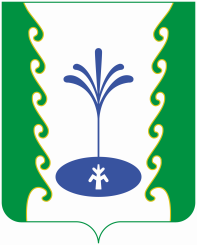 АДМИНИСТРАЦИЯСЕЛЬСКОГО ПОСЕЛЕНИЯБЕЛЬСКИЙ СЕЛЬСОВЕТМУНИЦИПАЛЬНОГО РАЙОНА ГАФУРИЙСКИЙ РАЙОНРЕСПУБЛИКИ БАШКОРТОСТАНАДМИНИСТРАЦИЯСЕЛЬСКОГО ПОСЕЛЕНИЯБЕЛЬСКИЙ СЕЛЬСОВЕТМУНИЦИПАЛЬНОГО РАЙОНА ГАФУРИЙСКИЙ РАЙОНРЕСПУБЛИКИ БАШКОРТОСТАН?АРАРПОСТАНОВЛЕНИЕ«15» май 2017 й.№22«15» мая  2017 г.Члены 1 мобилизационной группы:    Номер кадастрового кварталаНаименование сельсоветаНаименование населенного пунктаКоличество участков в кварталеСроки выполненияБельский сельсоветБельский сельсоветБельский сельсоветБельский сельсоветБельский сельсовет02:19:130301Бельскийд. Краснодубровск5701.06.2017г.-02.06.2017г.02:19:130501Бельскийд. Цапаловка4305.06.2017г.-07.06.2017г.02:19:130502Бельскийд. Цапаловка4305.06.2017г.-07.06.2017г.02:19:130701Бельскийс. Инзелга10508.06.2017г.-19.06.2017г.02:19:130702Бельскийс. Инзелга        9908.06.2017г.-19.06.2017г.02:19:130901Бельскийд. Новокарамышево6920.06.2017г.-21.06.2017г.02:19:131001Бельскийд. Кутлугуза12422.06.2017г.02:19:131002Бельскийд. Кутлугуза6630.06.2017г.